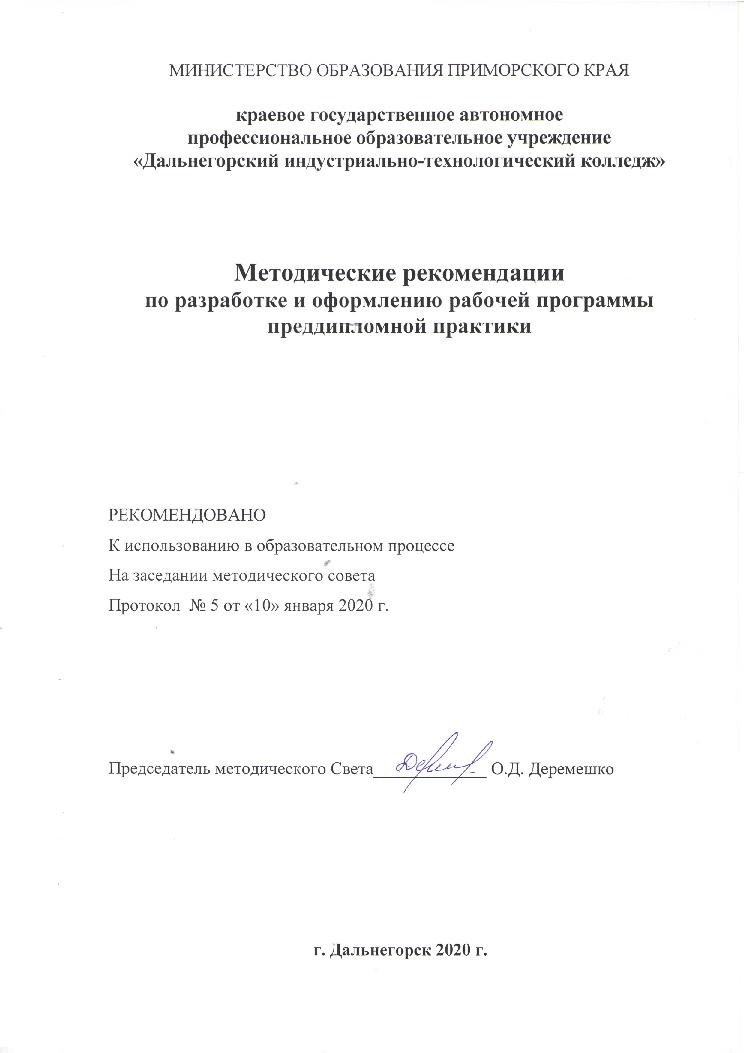 Методические рекомендации по разработке рабочей программы преддипломной практики.Авторы-составители:Ульянова В.В. – зам. директора по учебно-производственной работеТрофимова Д.Ф. –зам. директора по учебной работе Деремешко О.Д. – заведующий научно-методическим отделомОсокина О.И. - заведующий учебным отделомДубовец Л.И. - заведующий практикойВ методических рекомендациях рассмотрены основные подходы к разработке рабочей программы преддипломной практики программ подготовки специалистов среднего звена (ППССЗ) по специальностям среднего профессионального образования.В них раскрыта структура, содержание и методика проектирования программ. Методические рекомендации адресованы мастерам производственного обучения, преподавателям профессионального цикла образовательных организаций среднего профессионального образования.СОДЕРЖАНИЕВВЕДЕНИЕПрограмма преддипломной практики является составной частью ОПОП  ППССЗ, обеспечивающей реализацию федеральных государственных образовательных стандартов среднего профессионального образования (ФГОС СПО).Представленные методические рекомендации призваны помочь в решении проблем, связанных с разработкой программы преддипломной практики как структурной единицы ППССЗ по конкретной специальности среднего профессионального образования.1 Общие положенияПреддипломная практика является заключительным этапом обучения, направлена на успешное прохождение итоговой государственной аттестации.Преддипломная практика студентов является составной частью образовательной программы КГА ПОУ «ДИТК» и проводится в соответствии с утвержденным рабочим учебным планом и графиком учебного процесса. Прохождение преддипломной практики является обязательным условием обучения; студенты, не прошедшие преддипломную практику без уважительной причины, отчисляются из колледжа за академическую задолженность; студенты, успешно прошедшие преддипломную практику допускаются к государственной итоговой аттестации.Настоящие методические рекомендации определяют единые требования и подходы к ее прохождению, а также организации и проведения аттестации.Настоящие методические рекомендации определяют цели и задачи преддипломной практики, особенности организации и порядок её прохождения, а также содержат требования к подготовке отчета по данной практике и образцы оформления его различных разделов.Основные задачи: - обеспечение достоверной и объективной информации о состоянии обучения и освоения учебной и производственной практик;- учет проведения инструктажей по технике безопасности и охране труда;- осуществление контроля выполнения учебного плана и программ практик;- выявление объективности оценивания обучающихся.В рекомендациях предложена процедура составления и оформления рабочей программы преддипломной практики в КГА ПОУ «ДИТК».Методические рекомендации составлены на основании:- Федеральным Законом от 29.12.2012 г. № 273-ФЗ «Об образовании вРоссийской Федерации»; - Приказа Минобрнауки России № 291 от 18.04.2013 г. «Об утверждении положения о практике обучающихся, осваивающих основные профессиональные образовательные программы среднего профессионального образования»;- Положения КГА ПОУ «ДИТК» о практике обучающихся, осваивающих основные профессиональные образовательные программы среднего профессионального образования.Цель преддипломной практики – применение студентами полученных теоретических знаний, умений на практике, в реальных условиях действующей организации и совершенствование на этой основе практических навыков, компетенций. В период преддипломной практики происходит применение на конкретных предприятиях полученных знаний, приобретение профессиональных навыков управления и сбор материалов для выполнения выпускной квалификационной работы.Задачами преддипломной практики являются:- подготовка студентов к осознанному пониманию содержания работы по специальности;- воспитание у студентов чувства ответственности при выполнении конкретных заданий на предприятии;- выработка рационального применения полученных теоретических знаний на практике;- сбор необходимых материалов для написания выпускной квалификационной работы.Преддипломная практика обучающихся проводится в организациях на основе договоров между образовательным учреждением и организацией, куда направляются обучающиеся. Направление деятельности организаций должно соответствовать профилю подготовки обучающихся.Преддипломная практика организуется колледжем. 2 АЛГОРИТМ ДЕЙСТВИЙ ПРИ РАЗРАБОТКЕРАБОЧЕЙ ПРОГРАММЫ ПРЕДДИПЛОМНОЙ ПРАКТИКИИсходными документами для составления рабочей программы преддипломной практики являются:– федеральные государственные образовательные стандарты среднего профессионального образования по конкретной специальности;– учебный план колледжа по специальности, в котором определено место преддипломной практики;– программы профессиональных модулей по конкретной специальности.Работа мастера производственного обучения/преподавателя профессионального цикла по разработке программы преддипломной начинается с анализа ФГОС СПО.В ходе работы с ФГОС СПО необходимо:– изучить требования к результатам освоения вида профессиональной деятельности (ВПД) и профессионального модуля (перечень общих и профессиональных компетенций, практический опыт).Анализ учебного плана по специальности позволит определить объем времени (в часах), необходимый для прохождения преддипломной практики.При анализе программ профессиональных модулей (ПМ) формулируются наименования тем преддипломной практики, исходя из видов работ, определённых в программах ПМ.3 СТРУКТУРА И СОДЕРЖАНИЕ РАБОЧЕЙ ПРОГРАММЫ ПРЕДДИПЛОМНОЙ ПРАКТИКИ3.1 Структура рабочей программы преддипломной практики Рабочая программа преддипломной практики содержит:титульный лист;паспорт рабочей программы преддипломной практики; результаты освоения рабочей программы преддипломной практики;структура и содержание преддипломной практики;условия реализации рабочей программы преддипломной практики;контроль и оценка результатов освоения рабочей программы преддипломной практики.Оформление титульного листа рабочей программы (Приложение 1).Титульный лист рабочей программы оформляется в строгом соответствии с установленным в колледже шаблоном. Гриф утверждения оформляется согласно требованиям по делопроизводству и содержит все необходимые реквизиты.Название рабочей программы преддипломной практики должно соответствовать учебному плану по конкретной специальности.Титульный лист содержит:полное наименование колледжа в соответствии с Уставом;гриф утверждения программы (с указанием того где, когда и кем утверждена рабочая программа);наименование программы, вида практики;наименование специальности;квалификацию выпускника;форму обучения;рассмотрение и рекомендация к утверждению на заседании методического совета;согласование с работодателями;год разработки.Далее заносятся выходные данные ФГОС СПО, организация-разработчик, ФИО и должность составителей на основании которого разработана программа.Программа преддипломной практики до ее рассмотрения на заседании ЦМК проверяется заведующим практикой и должна быть подтверждена его рецензией.Первый раздел: паспорт рабочей программы преддипломной практики.При заполнении паспорта программы все подстрочные комментарии заменяются на конкретную информацию, после чего комментарии удаляются.Паспорт заполняется одним шрифтом, с соблюдением единого межстрочного интервала и полей.Паспорт программы (Приложение 2) содержит несколько пунктов:область применения программы;место практики в структуре ОПОП СПО;цели и задачи преддипломной практики;контроль работы студентов и отчётностьколичество часов, необходимое для освоения преддипломной практики.Второй раздел программы: результаты освоения рабочей программы преддипломной практики. (Приложение 3).Указываются практический опыт, общие и профессиональные компетенции, приобретаемые на данной практике, наименование результатов обучения.Третий раздел структура и содержание преддипломной практики (Приложение 4).Разрабатываются этапы, объем практики и виды практического обучения, тематический план и содержание преддипломной практики.Четвертый раздел программы: условия реализации программы преддипломной практики: (Приложение 5)общие требования к организации практики (описываются условия проведения, особенности организации практики, организация руководства практикой);характеристика рабочих мест, на которых обучающиеся будут проходить практику (оборудование, инструменты, приспособления);информационное обеспечение преддипломной практики;кадровое обеспечение образовательного процесса.Пятый раздел программы: контроль и оценка результатов освоения программы преддипломной практики (Приложение 6).Осуществляется руководителем практики от колледжа – мастером производственного обучения/преподавателем профессионального цикла и руководителем практики от предприятия в процессе проведения занятий, а также выполнения обучающимися производственных заданий одновременно с оценкой сформированности профессиональных и общих компетенций по итогам изучения профессионального модуля и в целом по специальности. Формы и методы контроля определяются колледжем.Преддипломная практика является последним этапом изучения профессионального модуля и завершается выполнением, обучающимся выпускной квалификационной работы по виду деятельности.Раздел включает в себя требования к содержанию и оформлению отчета по преддипломной практике, результаты освоения ПК и ОК, формы и методы контроля.Приложение 1МИНИСТЕРСТВО ОБРАЗОВАНИЯ ПРИМОРСКОГО КРАЯкраевое государственное автономноепрофессиональное образовательное учреждение«Дальнегорский индустриально-технологический колледж»РАБОЧАЯ ПРОГРАММАпреддипломной ПРАКТИКИСПЕЦИАЛЬНОСТИ: (Указать код и наименование специальности, для которой разработана программа)Квалификация выпускника: (согласно ФГОС)Форма обучения: очнаяРассмотрена и рекомендована к утверждениюНа заседании ЦМК протокол №_____ от «_____» _________2019 г.Председатель (Ф.И.О.) __________________(подпись)СОГЛАСОВАНО:Предприятие ________________________________________________Должность __________________________________________________Ф.И.О. _____________________________________________________Подпись ____________________________________________________Дата согласования ____________________________________________М.П.Дальнегорск 2020 г.Рабочая программа преддипломной практики разработана в соответствии с требованиями Федерального государственного образовательного стандарта по специальности среднего профессионального образования, утвержденного приказом Минобрнауки РФ от 00.00.2000 г. № 000 зарегистрирован в Министерство юстиции России от 00 .00. 2000 г. № 00000 по специальности(Код и наименование специальности)Организация – разработчик:Краевое государственное автономное профессиональное образовательное учреждение «Дальнегорский индустриально-технологический колледж»Разработчик (и):Ф.И.О.– преподаватель дисциплин профессионального цикла;Ф.И.О. – мастер производственного обученияСОДЕРЖАНИЕ									Стр. (Приложение 2)ПАСПОРТ РАБОЧЕЙ ПРОГРАММЫ ПРЕДДИПЛОМНОЙ ПРАКТИКИОбласть применения программыРабочая программа преддипломной практики является составной частью основной профессиональной образовательной программы (ОПОП), обеспечивающей реализацию Федерального государственного образовательного стандарта по специальности среднего профессионального образования _________________________________________________________(код и наименование специальности СПО)__________________________________________________________________в части освоения квалификации: _________________________________(наименование квалификации)укрупненной группы направлений подготовки и специальностей: __________________________________________________________________(код и наименование укрупненной группы)в части освоения основных видов профессиональной деятельности (ВПД): (указать виды профессиональной деятельности в соответствии с ФГОС СПО)и соответствующих профессиональных компетенций (ПК): (указываются профессиональные компетенции в соответствии с ФГОС по специальности)Место практики в структуре ОПОП СПОПреддипломная практика относится к базовой части ОПОП профессиональных модулей.Преддипломная практика представляет собой вид учебных занятий, непосредственно ориентированных на профессионально-практическую подготовку обучающихся.Преддипломная практика базируется на теоретических знаниях, полученных обучающимися в ходе изучения следующих профессиональных модулей: (перечислить все ПМ)Прохождение преддипломной практики является необходимой основой для успешной подготовки и прохождения государственной итоговой аттестации в форме выпускной квалификационной работы, где студент должен показать не только знание теоретических основ изученных профессиональных модулей, но и готовность применять полученные знания. Цели и задачи преддипломной практики: Цель - углубление практического опыта обучающегося, развитие общих и профессиональных компетенций, проверку его готовности к самостоятельной трудовой деятельности, а также на подготовку к выполнению выпускной квалификационной работы в организациях различных организационно – правовых форм. Задачи:овладение студентами профессиональной деятельностью; развитие профессионального мышления;закрепление, углубление, расширение и систематизация знаний; закрепление практических навыков и умений, полученных при изучении дисциплин и профессиональных модулей, определяющих специфику специальности;обучение навыкам решения практических задач при подготовке выпускной квалификационной работы;проверка профессиональной готовности к самостоятельной трудовой деятельности выпускника;сбор материалов к государственной итоговой аттестации.Контроль работы студентов и отчётностьПо итогам преддипломной практики студенты представляют дневник-отчет (содержащий аттестационный лист и характеристику на студента) и отчёт по практике с выполненным индивидуальным заданием.Текущий контроль прохождения практики осуществляется на основании плана – графика консультаций и контроля за выполнением студентами тематического плана преддипломной практики.Итогом преддипломной практики является оформленный отчет, который проверяется руководителем практики от образовательной организации с учётом аттестационного листа и оценочного материала. Студенты, не выполнившие план преддипломной практики, не допускаются к государственной итоговой аттестации.Количество часов на освоение рабочей программы производственной практики (преддипломной)Всего ____недели, ____ часа. (Приложение 3)РЕЗУЛЬТАТЫ ОСВОЕНИЯ РАБОЧЕЙ ПРОГРАММЫПРЕДДИПЛОМНОЙ ПРАКТИКИ В результате освоения программы преддипломной практики  обучающийся должен развить общие и профессиональные компетенции (ОК и ПК), углубить первоначальный практический опыт (ПО):Приложение 4СТРУКТУРА И СОДЕРЖАНИЕ ПРЕДДИПЛОМНОЙ ПРАКТИКИПланирование и организация практикиПрактическое обучение студентов, в зависимости от поставленных задач, может проводиться в организациях различных организационно-правовых форм. Преддипломная практика проводится после освоения студентами программы теоретического и практического обучения и является завершающим этапом обучения. В течение всего периода практики на студентов распространяются: - правила внутреннего распорядка принимающей организации. - требования охраны труда; - трудовое законодательство Российской Федерации. Допускается студенту лично найти организацию и объект практики, представляющие интерес для практиканта, профиль работы которых отвечает приобретаемой специальности. Организация практики включает три этапа:первый этап – подготовительный, который предусматривает различные направления деятельности с профильными организациями (структурными подразделениями) и работу со студентами СПО для организации практики;второй этап – текущая работа, осуществляемая в период практики студентов;третий этап – этап подведения итогов преддипломной практики.3.2	Объем практики и виды практического обучения3.3	Тематический план преддипломной практики 3.4	Содержание преддипломной практики Не позднее, чем за 1 день до начала практики ответственное лицо за организацию и проведение преддипломной практика проводит организационное собрание со студентами, на котором доводит до сведения студентов: их права и обязанности; требования по составлению отчетной документации по практике.Студент обязан принимать участие в организационных собраниях, проводимых ответственным лицом за организацию практической подготовки.Аттестация по итогам практики производится в виде выполненного отчета, оформленного в соответствии с правилами и требованиями, установленными колледжем.Отчет готовится в течение всей практики и должен содержать сведения о конкретно выполненной работе в период ее прохождения согласно заданию. Для завершения отчета студенту выделяется два дня (во время практики). Оформленный отчет предоставляется руководителю практики от колледжа до даты защиты государственной итоговой аттестации.3.5	Содержание практикиСодержание практики определяется целями ее прохождения. В ходе прохождения практики студент должен собрать материал и изучить информацию по следующим вопросам (общее задание): _____________________________________________________.(Приложение 5)УСЛОВИЯ РЕАЛИЗАЦИИ РАБОЧЕЙ ПРОГРАММЫ ПРЕДДИПЛОМНОЙ ПРАКТИКИ Общие требования к организации практикиПреддипломная практика должна проводиться в организациях, направление деятельности которых соответствует профилю подготовки обучающихся на основе договоров, заключаемых между колледжем и организациями. В период прохождения практики, обучающиеся могут зачисляться на вакантные должности, если работа соответствует требованиям программы преддипломной практики . Продолжительность преддипломной практики для обучающихся в возрасте от 16 до 18 лет не более 36 часов в неделю (ст. 92 ТК РФ), в возрасте 18 лет и старше - не более 40 часов в неделю (ст. 91 ТК РФ). Преддипломная практика завершается оформленным отчетом.Обучающиеся, совмещающие обучение с трудовой деятельностью, вправе проходить преддипломную практику в организации по месту работы, в случаях, если осуществляемая ими профессиональная деятельность соответствует целям практики. Требования к минимальному материально-техническому обеспечениюРеализация рабочей программы преддипломной практики предполагает наличие организаций, направление деятельности которых соответствует профилю подготовки обучающихся. _________________________________________________________________ (Требования к организациям мест проведения производственной практики)1. Оборудование: __________________________________________________________________2. Инструменты и приспособления: ______________________________________________________________________________________________________________________________________________________________________________________________________________________________________________________________________________________________________________________________________________________________________________________________________________________________________________________________________________________________(Приводится перечень оборудования, инструментов, приспособлений, средств обучения, включая технические средства обучения. Количество не указывается)Информационное обеспечение производственной (преддипломной) практикиОсновные источники (ОИ): 1.2.3.Дополнительные источники (ДИ): 1.2.3. Интернет-ресурсы:1. 2. 3. Кадровое обеспечение образовательного процессаТребования к квалификации педагогических кадров, осуществляющих руководство преддипломной практикой:Организацию и руководство практикой осуществляют руководители практики от колледжа и от организации. Руководителями практики от колледжа назначаются преподаватели дисциплин профессионального цикла, которые должны иметь высшее образование, соответствующее профилю преподаваемой дисциплины (модуля) и опыт деятельности в организациях соответствующей профессиональной сферы. Преподаватели должны проходить стажировку в профильных организациях не реже одного раза в три года.Руководителями преддипломной практики от организации, как правило, назначаются ведущие специалисты организаций, имеющие высшее профессиональное образование. (Приложение 6)КОНТРОЛЬ И ОЦЕНКА РЕЗУЛЬТАТОВ ОСВОЕНИЯ РАБОЧЕЙ ПРОГРАММЫ ПРЕДДИПЛОМНОЙ ПРАКТИКИРезультаты практики определяются программами практик, разрабатываемыми колледжем. Текущий контроль результатов освоения практики осуществляется руководителем практики от колледжа в процессе выполнения обучающимися работ в организациях, а также сдачи обучающимся отчета по практике.Отчет студента по практике должен максимально отражать его индивидуальную работу в период прохождения преддипломной практики. Каждый студент должен самостоятельно отразить в отчете требования программы практики и своего индивидуального задания. Студент должен собрать достаточно полную информацию и документы необходимые для выполнения дипломной работы. Сбор материалов должен вестись целенаправленно, применительно к теме работы. Отчет по практике должен быть оформлен в соответствии с планом практики. При оформлении отчета по преддипломной практике его материалы располагаются в следующей последовательности:Титульный лист;Индивидуальное задание на преддипломную практику;Дневник о прохождении практики;Отзыв-характеристика руководителя практики от организации;Пояснительная записка: содержание, введение, основная часть, заключение, список используемых источников, приложения;Отчет, отзыв-характеристика и дневник должны быть заверены печатью.Отчет (пояснительная записка) по преддипломной практике является обязательным документом, который представляет собой: теоретический (описательный) материал, который включает в себя (например, нормативно-правовую базу, технологию бухгалтерских операций, схемы документооборота и отражение операций по счетам бухгалтерского учета и т.д.); практический материал к теоретической части, оформленный в виде приложений (например, копии бухгалтерский и кассовых документов организации и (или) составленных практикантом самостоятельно).По окончании преддипломной практики общим руководителем практики и (или) непосредственным руководителем практики от организации составляется отзыв - характеристика на каждого студента. Результаты указываются в соответствии с паспортом программы и разделом 2. Перечень форм контроля должен быть конкретизирован с учетом специфики обучения по программе преддипломной практики.Введение..................................................................................................1. Общие положения ……………………………………………………..2.Алгоритм действий при разработке рабочей программы преддипломной практики………..........................................................3. Структура и содержание рабочей программы преддипломнойпрактики………………………………………………………………….4. Приложения ……………………………………………………………457811СОГЛАСОВАНОЗам. директора по УПР________В.В. Ульянова«____»__________ 2019 г.                                                  УТВЕРЖДАЮДиректор КГА ПОУ «ДИТК»_________ В.Г. Матвеева«____»__________ 2019 г.1.Паспорт рабочей программы преддипломной практики; 2.Результаты освоения рабочей программы преддипломной практики;3.Структура и содержание преддипломной практики;4.Условия реализации рабочей программы преддипломной практики5.Контроль и оценка результатов освоения программы преддипломной практикиКод ВПДНаименование ВПДВПД 0КодНаименование результата освоения практикиПК 0.0.перечислить все ПККоды формируемых ПО, ПК и ОКНаименование результата освоения практикиПОПОперечислить весь ПОПК ПК перечислить все ПКОКОКОК…перечислить все ОКВид практического обученияОбъем часовПреддипломная практика, всего144в том числе:Проведение инструктажа по технике безопасности. Ознакомление с правилами внутреннего трудового распорядка и порядком проведения производственного обучения.2Ознакомление с видами деятельности и общей структурой организации: а) общие сведения о предприятии, учредительные документы, виды деятельности, подразделения организации, производственная и организационная структура организации, функциональные взаимосвязи подразделений и служб;б) построение организационной структуры отдела (участка, цеха);в) ознакомление с функциональными областями _______ на предприятии; г) ознакомление с используемыми на предприятии методами анализа показателей в функциональных областях __________65.Выполнение индивидуального задания по теме дипломной работы (указать виды работ)806. Разработка рекомендаций и мероприятий по совершенствованию 167. Написание дипломной работы с обоснованием выводов.Обоснование направлений и мероприятий совершенствования.368. Сбор и систематизация материалов для  отчета по практике.6Код  ПККод и наименования профессиональных модулейКоличество часов по ПМВиды работ(практический опыт)Наименования тем Количество часов по темам123456ПК 0.0ПМ 01......................................................*Тема 1.1*ПК 0.0ПМ 01......................................................*Тема 1.2*ПК 0.0ПМ 02......................................................*Тема 2.1*ПК 0.0ПМ 02......................................................*Тема 2.2*Всего часов**Код и наименованиепрофессиональныхмодулей и темпреддипломной практикиСодержание учебных занятийОбъемчасовУровень освоения1234ПМ 01. …..................................…................................*(При наличии раздела, раздел начинается отглагольным существительным)*Тема 1.1:…...............................Содержание:*Тема 1.1:…...............................1.**Тема 1.1:…...............................2.**Тема 1.1:…...............................3.**Тема 1.2............................Содержание:*Тема 1.2............................1.**Тема 1.2............................2.**Тема 1.2............................3.***Результаты (освоенные профессиональные компетенции )Основные показатели оценки результатаФормы и методы контроля и оценкиПК.00.Перечислить все ПКРезультаты (освоенные общие компетенции )Основные показатели оценки результатаФормы и методы контроля и оценкиОК.00.Перечислить все ОК